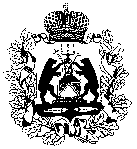 ДЕПАРТАМЕНТ образования и молодежной политики                                 Новгородской областиПРИКАЗ03.04.2017							      № 324Великий  НовгородО мониторинге выполнения рекомендаций психолого-медико-педагогических комиссий Новгородской области по созданию необходимых условий для обучения учащихся 1 классов В соответствии с пунктом 12 Положения о психолого-медико-педагогической комиссии, утвержденным приказом Министерства образования и науки Российской Федерации от 20 сентября 2013 года № 1082ПРИКАЗЫВАЮ:1. Центрам психолого-педагогической, медицинской и социальной помощи, государственному областному бюджетному общеобразовательному учреждению «Центр психолого-педагогической реабилитации и коррекции» провести в период с 03 по 28 апреля 2017 года мониторинг выполнения рекомендаций психолого-медико-педагогических комиссий Новгородской области по созданию необходимых условий для обучения учащихся 1 классов (далее мониторинг) в соответствии с закрепленными территориями, указанными в прилагаемом Перечне.2. Государственному областному бюджетному учреждению «Новгородский областной центр психолого-педагогической, медицинской и социальной помощи»:2.1. Разместить формы для заполнения, инструкцию по заполнению форм на официальном сайте учреждения по адресу: http://www.nocpmssnov.ru/%d0%bc%d0%be%d0%bd%d0%b8%d1%82%d0%be%d1%80%d0%b8%d0%bd%d0%b3-%d0%bf%d0%bc%d0%bf%d0%ba/;2.2. Представить результаты мониторинга в департамент образования и молодежной политики Новгородской области до 01 июня 2017 года.3. Рекомендовать руководителям органов управления образованием муниципальных районов, городского округа обеспечить участие специалистов органов управления образованием муниципальных районов, городского округа в проведении мониторинга.4. Контроль за выполнением приказа возложить на заместителя начальника управления дошкольного и общего образования департамента образования и молодежной политики Новгородской области Быстрову О.В.Гарькавенко Елена Владимировна 974-369
ге 03.04.2017ПЕРЕЧЕНЬзакрепленных территорий для проведения мониторинга______________________________Руководитель департамента 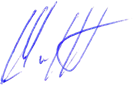 А.Г. ШиринПриложениек приказу департамента образования и молодежной политики                 Новгородской областиот 03.04.2017  № 324№ п/пНаименование организации, обеспечивающей проведение мониторингаЗакрепленная территория1.Государственное областное бюджетное учреждение «Новгородский областной центр психолого-педагогической, медицинской и социальной помощи»  Великий Новгород, Валдайский, Демянский, Крестецкий, Маловишерский, Маревский, Окуловский, Солецкий,          Чудовский, Шимский                      2.Государственное областное бюджетное учреждение «Старорусский центр психолого-педагогической, медицинской и социальной помощи»  Волотовский Парфинский Поддорский, Старорусский, Холмский муниципальные районы3.Государственное областное бюджетное учреждение «Боровичский центр психолого-педагогической, медицинской и социальной помощи»  Боровичский, Любытинский, Мошенской, Пестовский,  Хвойнинский муниципальные районы4.Государственное областное бюджетное общеобразовательное учреждение «Центр психолого-педагогической реабилитации и коррекции»Батецкий, Новгородский муниципальные районы